Плансовместных мероприятий, направленных на профилактику детского дорожно-транспортного травматизма, проводимых в 2018-2019 учебном году«СОГЛАСОВАНО»Начальник ОГИБДДОтдела МВД России по Таймырскому Долгано-Ненецкому районумайор полиции _________________________Д.Ю. Власенко«______» _________________ 2018 г.«УТВЕРЖДАЮ»Начальник Управления образования            Администрации Таймырского Долгано-      Ненецкого муниципального района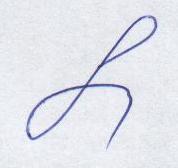 ______________________Л.Е.Брикина«______» _________________ 2018 г.№ п/пНаименование мероприятияПериод проведенияОтветственные исполнители1.«Декада дорожной безопасности детей» в начале учебного года:инструктажи, беседы с учащимися 1-11 кл.общешкольные родительские собрания 1-4 кл.классные родительские собрания 5-11 кл.акция «Сохрани свою жизнь!!27.08.2018 – 07.09.2018Специалист УО;Руководители ОО;Сотрудники ОГИБДД2.Всероссийская интернет-олимпиада для учащихся:5-8 классов9-11 классовсентябрь 2018сентябрь/октябрь 2018Специалист УО;Руководители ОО;3.«Декада дорожной безопасности детей» по окончанию 1 учебной четверти:инструктажи, беседы с учащимися 1-11 кл.«Посвящение 1-кл. в пешеходы»общешкольные родительские собрания  5 - 8 кл.классные родительские собрания 1-4 кл.; 9 -11 кл.22.10.2018 – 31.10.2018Специалист УОРуководители ООРуководители отрядов ЮИДСотрудники ОГИБДД4.Муниципальный этап краевой социальной акции «Пешеход на переход»05.11.2018-16.11.2018Специалист УОРуководители отрядов ЮИДСотрудники ОГИБДД5.Обследование состояния обучения несовершеннолетних правилам безопасного поведения на дорогах и профилактической работы по предупреждению ДДТТ12.11.2018- 20.11.2018Специалист УОРуководители ООСотрудники ОГИБДД6.Акция в рамках Всемирного дня памяти жертв ДТП (19 ноября)19.11.2018Руководители отрядов ЮИДСотрудники ОГИБДД7.Краевая социальная акция «Засветись»03.12.2018- 07.12.2018Специалист УОРуководители отрядов ЮИДСотрудники ОГИБДД8Акция «Дорожная антикоррупция» (09 декабря)06.12.2018Руководители отрядов ЮИДСотрудники ОГИБДД9.«Декада дорожной безопасности детей» по окончанию 2 учебной четверти:инструктажи, беседы с учащимися 1-11 кл.классные родительские собрания 1- 11 кл.19.12.2018 – 28.12.2018Специалист УОРуководители ООСотрудники ОГИБДД10.Школьный этап краевого дистанционного конкурса «Лучшая агитбригада ЮИД»январь/ февраль 2019Специалист УОРуководители ОО Руководители отрядов ЮИД11.Школьный этапа краевого конкурса «Знатоки дорожных правил»январь/март 2019Специалист УОРуководители ОО12.Краевая социальная акция: «Пассажир»25.02.2019-15.03.2019Специалист УОРуководители отрядов ЮИДСотрудники ОГИБДД13.«Декада дорожной безопасности детей» по окончанию 3 учебной четверти:инструктажи, беседы с учащимися 1-11 кл.общешкольные родительские собрания  1-4 кл.классные родительские собрания  5-11 кл.18.03.2019 – 28.03.2019Специалист УОРуководители ООСотрудники ОГИБДД14.Муниципальный конкурс школьных газет « Счастливая дорога».18.03.2019 – 15.04.2019Специалист УОРуководители ООСотрудники ОГИБДД15.Муниципальный конкурс «Безопасное колесо»29.04.2019-30.04.2019Специалист УОРуководители ООСотрудники ОГИБДД16«Декада дорожной безопасности детей» по окончанию 4 учебной четверти:инструктажи, беседы с учащимися 1-11 кл.классные и общешкольные родительские собрания  1-11 кл.13.05.2019 -24.05.2019Специалист УО;Руководители ОО;Сотрудники ОГИБДД